Reading at St Augustine’s Catholic Primary School 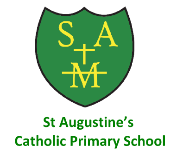 Reading progression – Term by Term  2023-2024Curriculum Comprehension skillsAuthorial IntentGeneral Reading Skills Vocabulary ProgressionVocabulary ProgressionVocabulary ProgressionVocabulary ProgressionVocabulary ProgressionVocabulary ProgressionVocabulary ProgressionVocabulary ProgressionReceptionY1Y2Y3Y4Y5Y6AutumnUse and understand recently introduced vocabulary during discussion about stories, non-fiction, rhymes and poems and during role play. Make collections of interesting words and uses them when talking about books and stories. Develop understanding of words met in reading, making links with known vocabulary and discussing favourite words and phrases. Identify where an author uses alternatives and synonyms for common or over used words and speculates about the shades of meaning implied.  Consider a writer’s use of specific and precise vocabulary, including the meaning of technical or subject specific words (for example nouns, adjectives, verbs and adverbs) and discuss the meanings conveyed.  Distinguish between everyday word meanings and their subject specific use, e.g. the specific meaning of force in scientific texts.  Collect unfamiliar vocabulary from texts they have read, including technical vocabulary met in other subjects, defining meanings and using the vocabulary when recording ideas about the text.  SpringShow interest in unfamiliar words by asking what they mean. Speculate about the possible meanings of unfamiliar words met in reading and checks whether the suggested meanings make sense in the context of the text.  Begin to use strategies to find the meaning of an unfamiliar word, both in fiction and non-fiction, and checks whether a suggested meaning of an unfamiliar word makes sense in the context of the text. (E.g. where this is explained in preceding or subsequent sentences or in a glossary).  Develop further strategies to find the meaning of an unfamiliar word, both in fiction and non-fiction, and checks whether a suggested meaning of an unfamiliar word makes sense in the context of the text. (E.g. Practises re-reading a sentence and reading on in order to locate or infer the meaning of unfamiliar words.) Identify unfamiliar vocabulary in a text and adopts appropriate strategies to locate or infer the meaning. (E.g.re-reading surrounding sentences and/ or paragraphs to identify an explanation or develop a sensible inference, by identifying root words and derivatives, using the context and syntax, or using aids such as glossaries or dictionaries.) Identify when they do not understand the vocabulary used in a text and uses taught strategies to check the plausibility and accuracy of their explanation or inference of the word to clarify the meaning. (E.g. re – reading, reading on, using the context). Identify when they do not understand the vocabulary used in a text and uses taught strategies to check the plausibility and accuracy of their explanation or inference of the word to clarify the meaning. (E.g. re – reading, reading on, using the context, knowledge of syntax or word roots). SummerUse simple dictionaries and begin to understand their alphabetical organisation.  Use dictionaries to locate words by the initial letter. Use terms such as definition. Discuss the definitions given in dictionaries and agree which is the most useful in the context. Locate words in a dictionary by the first two letters.  Locate words in a dictionary by the third and fourth place letters.  Use dictionaries effectively to locate word meanings and other information about words, e.g. by using alphabetical order, understanding abbreviations, determining which definition is the most relevant to the context. Use dictionaries, glossaries and other alphabetically ordered texts confidently and efficiently in order to locate information about words met in reading. Identify the most appropriate meaning of a word used in a text from alternative definitions given in a dictionary. Retrieval ProgressionRetrieval ProgressionRetrieval ProgressionRetrieval ProgressionRetrieval ProgressionRetrieval ProgressionRetrieval ProgressionRetrieval ProgressionReceptionY1Y2Y3Y4Y5Y6AutumnWhen the child is reading: With support from an adult, uses picture clues to describe what has just happened. Skim reads to gain an overview of a page/text by focussing on significant parts, names, captions, titles Speculate about the meaning of the section or page by skim reading title, contents page, illustrations, headings and sub-headings. Skim opening sentences of each paragraph to get an overview of a page or section of text. Skim reads a text to get an overview of it. Retrieve, record and present information accurately through skimming to gain an overall sense of the text.To skim and scan to retrieve, record and present information from non-fiction texts. SpringWhen the adult is reading: Recall information from a page, which they have listened to, to answer simple questions.  Scan pages to find specific information using keywords or phrases and headings. Read sections of text more carefully to answer a specific question. Scan contents, indexes and pages to locate  and record specific non-fiction information. Identify sections of a text needed to read carefully in order to find specific information or answer the question. Scan for key words, phrases and headings to decide which sections of text to read more carefully to fulfil a particular purpose e.g. to summarise a text. Identify sections of a text needed to read carefully in order to find specific information or answer the question. Scan texts to gain specific information and identify sections of text to read more carefully/reads on as appropriate. Carefully reads sections of text to research information and to answer questions, distinguishing between fact and opinion. Evaluate the value of a text for an identified purpose drawing on information acquired by skimming and scanning. Carefully reads sections of text to research information and to answer questions, distinguishing between fact and opinion. Scan the text to locate specific information using titles and labels. Recall information from a text, which they have listened to or read, to answer simple questions. SummerWhen the adult is reading: Show interest by asking questions to understand what has happened in stories they have had read to them. Ask questions to understand what has happened in stories they have read or been read to them. Ask what, where and when questions about a text to support and develop their understanding. Clarify their understanding of events, ideas and topics by asking questions about them. Identify elements of a text which they do not understand and asks questions about it. Ask questions to clarify their understanding of words, phrases, events and ideas in different texts. Ask questions to clarify their understanding of words, phrases, events and ideas in different texts. Inference ProgressionInference ProgressionInference ProgressionInference ProgressionInference ProgressionInference ProgressionInference ProgressionInference ProgressionReceptionY1Y2Y3Y4Y5Y6AutumnWith support, begin to link what they are reading to their own experiences. Link what they are reading to their own experiences. Talk around a topic prior to reading. Link what they read to their knowledge and experience of a topic and to their knowledge of similar texts.  Link what they read reading to prior knowledge and experience and to their knowledge of similar texts. Find evidence and uses this to explain how and why it shows that a character’s mood has changed over time. Find evidence and uses this to explain how it shows a character’s thoughts and motives and the atmosphere of the text. SpringCan respond to questions about what characters have said and done, including how they might be feeling. Ask questions to explore what a character might say and do. Ask questions to understand more than what we are told about the characters and events in the text. Ask questions to develop understanding of characters’ feelings, thoughts and motives as a result of their actions or events. Ask questions to clarify their understanding of what is implied about main ideas, themes and events in texts they have read. Refer to the text when asking questions to understand what is implied about main ideas and details. Ask questions to clarify and explore their understanding of what is implied in the text. SummerMake inferences on the basis of what is being said and done. Make inferences on the basis of what is being said and done. Think about clues and hints they have picked up on to begin to make inferences about events and characters. Think about what they’ve read and re-reads sections of the text to find evidence to support their interpretations of characters and events. Deduce the reasons for the way that characters behave throughout the text. Refer to dialogue and description to make judgements about a character’s motivations and attitudes. Prediction ProgressionPrediction ProgressionPrediction ProgressionPrediction ProgressionPrediction ProgressionPrediction ProgressionPrediction ProgressionPrediction ProgressionReceptionY1Y2Y3Y4Y5Y6AutumnAnticipate, where appropriate, key events in stories.  Use picture clues to make a predictionRecognise that some stories have similar plots (happy endings in fairy tales for example)Predict what might happen on the basis of what has been read so farTo know/ discuss  that many stories have similar endings and charactersPredict what might happen on what has been read so farMake predictions using their own knowledge as well as what has happened so far to make logical predictions and give explanations for themJustify predictions using evidence from the text.Use relevant prior knowledge to make predictions and justify them.Justify predictions using evidence from the textUse relevant prior knowledge as well as details from the text to form predictions and to justify them‘I think this because…’Make regular and increasingly plausible predictions as they read. Make plausible predictions and explains what they are basing them on.  SpringMake predictions based on what has been read so far including using clues such as pictures, illustrations and titles. Use immediate clues, and what has been read already, to make predictions about what is going to happen or what they will find out. Make predictions about a text based on prior knowledge of the topic, event or type of text. Make predictions about the events, characters or ideas in a text throughout their reading. Make regular and increasingly plausible predictions as they read. Make plausible predictions and explains what they are basing them on.  SummerModify predictions as they read on based on what is stated and implied. Modify predictions on a regular basis throughout their reading based on what is stated and implied. Modify their ideas as they read the next part of the text based on what is stated and implied. Discuss how and why they need to modify their predications as they read on  based on what is stated and implied. Summarising ProgressionSummarising ProgressionSummarising ProgressionSummarising ProgressionSummarising ProgressionSummarising ProgressionSummarising ProgressionSummarising ProgressionReceptionY1Y2Y3Y4Y5Y6Autumn Holds conversation when engaged in back and forth exchanges about stories they know or have heard.Discuss the sequence of events in books and how items of information are relatedRetell using a variety of story language and a beginning, middle and end.Order events from the text ( storyboards or actions) Begin to discuss how events are linked focussing on the main content of the story.Identify main areas drawn from a key paragraph or page and summarise theseBegin to distinguish between the important and less important information in a textGive a brief verbal summary of a story Teachers begin to model how to record summary writingUse time adverbials to sequence key eventsUse skills developed in Year 3 in order to write a brief summary of main pointsIdentify and use essential informationBegin to Identify main ideas drawn from more than one paragraphIdentify themes from a wide range of booksSummarise whole paragraphs, chapters, or texts.Retell familiar stories orally ( e.g. fairytales and traditional tales)Know the plot of a few key traditional tales and fairytales.Sequence the events of familiar stories (orally, pictures, own drawings, numbering, matching)Use simple time words such as after, next, then to sequence orally/simple recordingsWhen reading Year 5 age appropriate texts: Sequence information and/or events from a text  and discuss how items of information are related. summarise information from across a text and link information by analysing and evaluating ideas between sections of the text. summarise the main ideas drawn from more than one paragraph identify key details to support the main ideas make comparisons across different books. SpringExplain clearly their understanding of what is read to them. Retell main points of story in sequence and discuss how items of information are related. When reading Year 3 age appropriate texts: Sequence information and/or events from a text  and discuss how items of information are related. When reading Year 4 age appropriate texts: Sequence information and/or events from a text  and discuss how items of information are related. When reading Year 5 age appropriate texts: Sequence information and/or events from a text  and discuss how items of information are related. Summarise entire texts, in addition to chapters or paragraphs, using a limited number of words or paragraphs.SummerRetell some important information they found out from the text. Retell some important information they found out from the text, drawing information from across a number of sentences. Identify a few key points from across a passage/paragraph of text. Summarise a sentence or paragraph/s by identifying the most important elements. Summarise the main ideas drawn from more than one paragraph, identifying the key details which support the main ideas. At regular intervals, summarise evidence from across a text to explain events or ideas. Connections and comparisons ProgressionConnections and comparisons ProgressionConnections and comparisons ProgressionConnections and comparisons ProgressionConnections and comparisons ProgressionConnections and comparisons ProgressionConnections and comparisons ProgressionConnections and comparisons ProgressionReceptionY1Y2Y3Y4Y5Y6Autumn Begin to show awareness of similarities and differences between features of different stories, e.g characters, settings, events, story endings.Discuss and compare events or topics they have read about or listened to.  Compare themes, characters and events in stories and poems. Identify themes and conventions from a wide range of texts. Collect information to compare and contrast themes and conventions of texts. Compare and contrast themes and conventions within the work of a single author and/or across a wide range of texts. Compare and contrast themes and conventions within the work of a single author and/or across a wide range of texts. Spring Begin to show awareness of similarities and differences between features of different stories, e.g characters, settings, events, story endings.Compare aspects of books. e.g. illustrations and rhyming patterns. Compare information in non-fiction texts. Compare and contrast similar styles of writing by the different authors. Compare and contrast similar styles of writing by the different authors. Compare different versions of the same texts, including other media e.g. film. Identify similarities and differences of different versions of a story. Summer Begin to show awareness of similarities and differences between features of different stories, e.g characters, settings, events, story endings.Draw on what they already know or on background information and vocabulary provided by the teacher to further develop understanding of the text. Draw on what they already know or on background information and vocabulary provided by the teacher to further develop understanding of the text. Summarising ProgressionSummarising ProgressionSummarising ProgressionSummarising ProgressionSummarising ProgressionSummarising ProgressionSummarising ProgressionSummarising ProgressionReceptionY1Y2Y3Y4Y5Y6Autumn Holds conversation when engaged in back and forth exchanges about stories they know or have heard.Discuss the sequence of events in books and how items of information are relatedRetell using a variety of story language and a beginning, middle and end.Order events from the text ( storyboards or actions) Begin to discuss how events are linked focussing on the main content of the story.Identify main areas drawn from a key paragraph or page and summarise theseBegin to distinguish between the important and less important information in a textGive a brief verbal summary of a story Teachers begin to model how to record summary writingUse time adverbials to sequence key eventsUse skills developed in Year 3 in order to write a brief summary of main pointsIdentify and use essential informationBegin to Identify main ideas drawn from more than one paragraphIdentify themes from a wide range of booksSummarise whole paragraphs, chapters, or texts.Retell familiar stories orally ( e.g. fairytales and traditional tales)Know the plot of a few key traditional tales and fairytales.Sequence the events of familiar stories (orally, pictures, own drawings, numbering, matching)Use simple time words such as after, next, then to sequence orally/simple recordingsWhen reading Year 5 age appropriate texts: Sequence information and/or events from a text  and discuss how items of information are related. summarise information from across a text and link information by analysing and evaluating ideas between sections of the text. summarise the main ideas drawn from more than one paragraph identify key details to support the main ideas make comparisons across different books. SpringExplain clearly their understanding of what is read to them. Retell main points of story in sequence and discuss how items of information are related. When reading Year 3 age appropriate texts: Sequence information and/or events from a text  and discuss how items of information are related. When reading Year 4 age appropriate texts: Sequence information and/or events from a text  and discuss how items of information are related. When reading Year 5 age appropriate texts: Sequence information and/or events from a text  and discuss how items of information are related. Summarise entire texts, in addition to chapters or paragraphs, using a limited number of words or paragraphs.SummerRetell some important information they found out from the text. Retell some important information they found out from the text, drawing information from across a number of sentences. Identify a few key points from across a passage/paragraph of text. Summarise a sentence or paragraph/s by identifying the most important elements. Summarise the main ideas drawn from more than one paragraph, identifying the key details which support the main ideas. At regular intervals, summarise evidence from across a text to explain events or ideas. Connections and comparisons ProgressionConnections and comparisons ProgressionConnections and comparisons ProgressionConnections and comparisons ProgressionConnections and comparisons ProgressionConnections and comparisons ProgressionConnections and comparisons ProgressionConnections and comparisons ProgressionReceptionY1Y2Y3Y4Y5Y6Autumn Begin to show awareness of similarities and differences between features of different stories, e.g characters, settings, events, story endings.Discuss and compare events or topics they have read about or listened to.  Compare themes, characters and events in stories and poems. Identify themes and conventions from a wide range of texts. Collect information to compare and contrast themes and conventions of texts. Compare and contrast themes and conventions within the work of a single author and/or across a wide range of texts. Compare and contrast themes and conventions within the work of a single author and/or across a wide range of texts. Spring Begin to show awareness of similarities and differences between features of different stories, e.g characters, settings, events, story endings.Compare aspects of books. e.g. illustrations and rhyming patterns. Compare information in non-fiction texts. Compare and contrast similar styles of writing by the different authors. Compare and contrast similar styles of writing by the different authors. Compare different versions of the same texts, including other media e.g. film. Identify similarities and differences of different versions of a story. Summer Begin to show awareness of similarities and differences between features of different stories, e.g characters, settings, events, story endings.Draw on what they already know or on background information and vocabulary provided by the teacher to further develop understanding of the text. Draw on what they already know or on background information and vocabulary provided by the teacher to further develop understanding of the text. Language  ProgressionLanguage  ProgressionLanguage  ProgressionLanguage  ProgressionLanguage  ProgressionLanguage  ProgressionLanguage  ProgressionLanguage  ProgressionReceptionY1Y2Y3Y4Y5Y6ContinualBegin to show awareness of story language, e.g once upon a time, happily ever after. Be aware of the language of traditional stories and begin to make comparisons across familiar texts. Investigate traditional story language, e.g. story openers and endings, scene openers, language which signals a time shift or magical event.  Discuss the language used in a text and how the writer implies as well as tells. Understand how authors use expressive language to capture interest. Consider the authors of choice of words and phrases including why an author might have used figurative language in texts and how these impact the reader. Identify the hints and suggestions that authors make through their choice of words and phrases, including figurative language and consider the impact it has on the reader. Structure and Presentation ProgressionStructure and Presentation ProgressionStructure and Presentation ProgressionStructure and Presentation ProgressionStructure and Presentation ProgressionStructure and Presentation ProgressionStructure and Presentation ProgressionStructure and Presentation ProgressionReceptionY1Y2Y3Y4Y5Y6AutumnDiscuss the significance of the title, events and basic story elements e.g. beginning and ending in different stories. Identify and discusses story elements such as setting, events, characters, and the way that problems develop and get resolved.  Investigate the features of traditional stories – openings and endings, how events and new characters are introduced, how problems are resolved. Explore narrative order (introduction, build up, crisis, resolution, and conclusion) the purpose of description, action and dialogue are how they are used within scenes. Discuss and compare the structure of different stories to discover how they differ in pace, build up, sequence, complication and resolution. Understand aspects of narrative structure, e.g. how paragraphs build up a narrative, how chapters or paragraphs are linked together and how this contributes to the meaning of the text as a whole. SpringBegin to recognise the difference between fiction and non-fiction texts.Note some of the features of non-fiction texts, including layout, contents, use of pictures, illustrations and diagrams.  Explain organisational features of texts, including alphabetical order layout, diagrams, captions, hyperlinks and bullet points.  Explain how the organisational features of non-fiction texts support the reader in finding information or researching a topic.  Identify the main features of non-fiction texts (both print and computer based) including headings, captions, lists, bullet points and understand how these support the reader in gaining information efficiently. Identify the features of different non-fiction text, including content, structure, style, layout and purpose, e.g. recounts, instructions, explanations, persuasive  writing and argument. Understand how writers use the features and structure of information texts to help convey their ideas or information and how this contributes to the purpose of the text as a whole. SummerJoin in when poems with predictable and repeating patterns are read aloud. Read poems with predictable and repeating patterns, extending and inventing patterns and playing with rhyme. Identify and discusses patterns of rhythm, rhyme, and other features which influence the sound of a poem.  Distinguish between rhyming and nonrhyming poetry and comments on the impact of the poem’s layout. Identify and discusses the intent of different patterns of rhyme and verse in a range of poetry types, e.g. choruses, rhyming couplets, alternate line rhymes, free-verse and narrative. Read poems by significant poets and identifies what is distinctive about the style or presentation of their poems and how this contributes to the meaning. Analyse how the structure or organisation of a poem supports the author’s expression of moods, feelings and attitudes. Attitudes Attitudes Attitudes Attitudes Attitudes Attitudes Attitudes Attitudes ReceptionY1Y2Y3Y4Y5Y6AutumnEnjoy listening to a range of texts that are age appropriate and beyond. Enjoy listening to a range of texts that are age appropriate and beyond Enjoy listening to and discuss a range of texts including contemporary and classic poetry, stories and non-fiction that are age appropriate and beyond. Enjoy listening to and discuss a wide range of texts including fiction, poetry, plays and non-fiction which are age appropriate and beyond. Enjoy listening to and discuss a wide range of texts including fiction, poetry, plays and non-fiction which are age appropriate and beyond. Enjoy listening to a range of texts that are age appropriate and beyond. Enjoy listening to a range of texts that are age appropriate and beyond. SpringHas favourite books and rhymes and can talk about them. Chooses to engage in book related activities or play. E.g choosing a book to read for story time, asking an adult to read a particular book to them. Discuss books they like and give reasons for choices. Read and listen to whole books, making choices for their personal reading. Justify their choice of books and their preferences from the books they have read or have had read to them.  Select books for personal reading and give reasons for choices. Discuss with others why they like particular books or authors, giving reasons. Sustain their reading for enjoyment and to identify their personal preferences.  Discuss with others their feelings and opinions about different authors, books, genres and poetry. Sustain their reading for enjoyment and to give a reason when identifying their personal preferences. Talk about a range of book and author preferences referring to details and examples in the text. Share authors and book choices with their peers, offering recommendations and giving reasons why. Discuss their personal reading with others and their personal response to their reading, challenging the views of others and supporting their ideas with evidence. Share enthusiasm and new finds.  SummerBegins to use story language and/or common story patterns in play or activities. Become familiar with and retell fairy stories and traditional tales. Become increasingly familiar with and retell a wider range of stories, fairy stories and traditional tales. In age-appropriate texts, begin to read for a range of purposes. Increase familiarity with a range of books, including fairy stories, myths and legends. In age-appropriate texts, begin to read for a range of purposes. Increase familiarity with a range of books, including fairy stories, myths and legends. In age-appropriate texts, read for a range of purposes. Increase familiarity with a wide range of books including myths, legends, traditional stories, modern fiction, fiction from our literary heritage and books from other cultures and traditions. In age-appropriate texts, read for a range of purposes. Increase familiarity with a wide range of books including myths, legends, traditional stories, modern fiction, fiction from our literary heritage and books from other cultures and traditions. StaminaStaminaStaminaStaminaStaminaStaminaStaminaStaminaReceptionY1Y2Y3Y4Y5Y6AutumnListen attentively and respond to what they hear when being read to. Sustain attention in order to read longer decodable texts. Make choices from a selection of texts to read themselves and maintain interest and attention in it.   Use a range of techniques when selecting books (e.g reading the blurb, the first page, looking at chapter length) to extend the range of books read independently and in their entirety. Developing their reading stamina as they read longer and more challenging texts. Able to plan personal reading goals which reflect their interests and extend their range. Developing their reading stamina and completes the independent reading of some longer texts.  